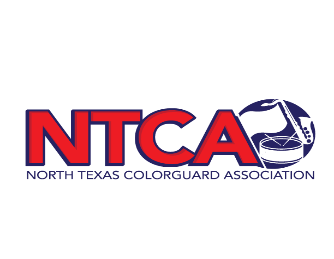    2020 NTCA Scholarship ApplicationMust be e-mailed by February 15, 2020, on/before 11:59pm to ntcascholarship@ntca-online.com.NTCA awards scholarships are based on both Academic Excellence and/or Financial Need.Please circle which scholarship you are applying for:  Academic Excellence	      Financial Need       BothPersonal DataNameAddressCity, State, ZipPhone					      Date of Birth			AgeSocial Security #					   EmailAre you employed?                    If yes, where and length of time with that employer?Father’s Name				        Occupation _________________________________________	Income ______________________________________Address (if different from above)City, State, Zip					 PhoneMother’s Name				        Occupation _________________________________________	Income ______________________________________Address (if different from above)City, State, Zip					 PhoneNumber of siblings				Are any involved in colorguard/perc/winds?Age(s) and Grade(s) of siblingsAny siblings in college?    If so, how many?Where do your siblings attend college?EducationHigh SchoolCity & State							Year in SchoolGPA __________ out of __________College (if applicable)City & State						             Course of studyGPA __________ out of __________Course Load (list all current classes):____________________________________		________________________________________________________________________		________________________________________________________________________		________________________________________________________________________		____________________________________NTCA Unit InformationWhat unit are you performing with in 2020?How long have you been a member of that unit?What other units have you performed with?Answer the following (Limit responses to 200 words. Essays must be typed; attach to application prior to e-mailing):1.) Academic progress: Please describe any extenuating circumstances and/or challenges overcome in your academic endeavors.2.) Extracurricular activities: Please describe your involvement in all scholastic, recreational, and civic activities including performing arts both in and outside of school.  Identify accomplishments and responsibilities for these activities.3.) Future plans: Please describe your plans and goals for post-high school education.  Where do you see yourself in five years?4.) Why do you want or need this scholarship?I certify that the above and enclosed information is complete and true.Applicant’s SignatureDateI have reviewed the above information and recommend this member for the NTCA Scholarship.Unit Director’s SignatureUnitDatePlease Enclose:High School Transcript (including explanation of system, i.e. 4 point, etc.; please scan and attach to application) If institution needs to mail: NTCA, Attn: Scholarship Committee, PO Box 181404, Arlington, TX 76096Current Photograph (please scan and attach to application)Official College Transcript (if applicable-please scan and attach to application) If institution needs to mail: NTCA, Attn: Scholarship Committee, PO Box 181404, Arlington, TX 76096Two letters of recommendation from individuals other than your Unit Director – one must be from a current teacher and one from a personal reference. Please scan and attach to application.If individual needs to mail: NTCA, Attn: Scholarship Committee, PO Box 181404, Arlington, TX 76096If selected, recipient must designate the institution for scholarship by September 1st, 2020.Please direct questions to:Scholarship Committee Chairntcascholarship@ntca-online.comPlease e-mail completed Scholarship Applications to:ntcascholarship@ntca-online.comMust be e-mailed by February 15, 2020, on/before 11:59pm.ALL SCHOLARSHIP APPLICATIONS WILL REMAIN CONFIDENTIAL